BELANJA MODAL PERALATAN DAN MESIN PADATAHUN ANGGARAN  2019Identitas BarangNama Barang				:  Kursi Staf / HijauMerk/Type					:  -Bahan					:  Besi/BusaHarga Perolehan				:  Rp. 8.000.000,-Keterangan (Pengguna/Lokasi Barang)	:  OPD Kecamatan Ngargoyoso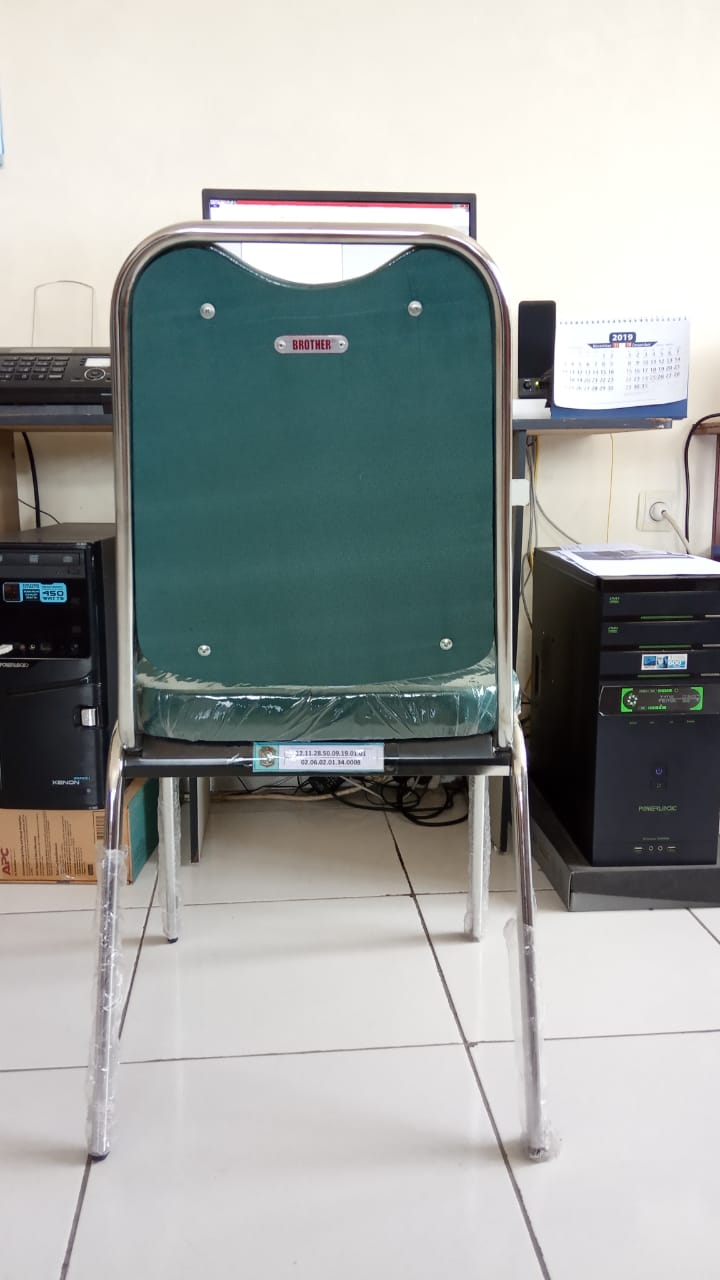 